Освітні електронні ресурси для вчителівКорисні посиланняВеб-ресурси нормативно-правового забезпечення:Верховна Рада України –  https://rada.gov.ua/Міністерство освіти і науки України – www.mon.gov.uaУрядовий портал – https://www.kmu.gov.ua Освітянська мережа України – www.ednu.kiev.uaВеб-ресурси наукового забезпечення:Національна бібліотека України ім. В.Вернадського – www.nbuv.gov.ua Національна парламентська бібліотека – www.nplu.kiev.uaНайбільша електронна бібілотека  – https://ua.booksee.org  Інституційні репозитарії українських університетів:eKMAIR – електронний архів Національного університету «Києво-Могилянська академія» eSSUIR – електронний архів Сумського державного університетуELibUkr – електронна бібліотека України Веб-ресурси методичного і дидактичного забезпечення:Веб-ресурси навчальних закладів всіх рівнів – http://umo.edu.ua    Освітній портал – http://www.osvita.org.ua/   Інтернет-проект, метою якого є створення єдиної освітньої мережі для всіх учасників освітнього процесу – http://shodennik.ua Українська педагогіка – http://ukped.com Перелік освітніх джерел та онлайн платформ на допомогу педагогам  Студія онлайн-освіти Educational Era – https://www.ed-era.com  iLearn (https://ilearn.org.ua/) – цікаве, безкоштовне і доступне 24/7 навчання:  онлайн курси з основних предметів ЗНО, вебінари з найкращими репетиторами Києва, тести, подкасти, матеріали для самопідготовки . Prometheus / Онлайн курси України і світу із різних предметів та різноманітних напрямків для вчителів та учнів – https://prometheus.org.ua Каталог електронних освітніх ресурсів Інституту післядипломної педагогічної освіти Київського університету імені Бориса Грінченка – http://urok.ippo.kubg.edu.ua/  Інтерактивні підручники Edera (математика, біологія, укр. мова, історія України, фізика, географія, біологія) – https://www.ed-era.com/books     Мультимедійні підручники КМ Медіа (з відео і можливістю читати на телефонах) – http://kmmedia.com.ua/books/ Українська програма – каталог е-підручників, відео, аудіокниг для школи – http://ukrprog.com/ Розумники – придбання (диски та скачування з сайту) ліцензійних МОН е-підручників (педагогічні програмні засоби, тести, лабораторні практикуми та інше) – http://rozumniki.net   Нова школа – навчальні диски для школярів (каталог ресурсів всіх  предметів) – http://novashkola.com.ua/     Електронні версії підручників – https://e-pidruchnyky.net     10 онлайн-ресурсів для навчання – https://www.youtube.com/watch?v=egc       Колекція відеоуроків – https://golbis.com/pin/polnaya-kollektsiya-video-urokov-po-osnovnyim-shkolnyim-predmetam-za-1-11-klassyi  Як створити відеоурок за допомогою PowerPoint 2016 – https://www.youtube.com/watch?v=oqy8DIBmLQ& Онлайн-курс. Бери й роби – https://courses.ed-era.com/courses/course-v1%3AEdEra_Osvitoria_Lenovo%2BBR101%2B2019  Як працювати в Google-клас: покрокова інструкція (учителям) – https://nus.org.ua/articles/yak-pratsyuvaty-v-google-klas-pokrokova-instruktsiya  Навчання вдома: практичні поради для вчителів від психологині Світлани Ройз – https://nus.org.ua/articles/navchannya-vdoma-praktychni-porady-dlya Мозаїка – https://www.mozaweb.com/uk/lexikon.php?cmd=getlist&let=7 Інтернет-Портал «Острів Знань» – http://www.ostriv.in.ua   Допомога молодим і починаючим вчителям у складанні поурочного і тематичного планування, сценаріїв шкільних свят, в розробці відкритих уроків з різних шкільних предметів, класних годин – http://www.uroki.net  Гіпермаркет знань – https://edufuture.biz/index.php?title  Новий навчальний портал – https://shkola.ua   Учительський журнал он-лайн – http://teacherjournal.com.ua   Українська мережа навчальної інформації та освітніх послуг «СвітОсвіт» – http://svitosvit.ua     Українська педагогіка. (Неофіційний сайт ГНПУ ім. Олександра Довженка – http://ped.sumy.ua    Єдине вікно доступу до освітніх ресурсів (Росія) – http://window.edu.ru   Інформаційний портал «Знання» – http://znannya.info   Матеріали для учнів, вчителів, а також їх батьків – https://sunduchok.at.ua   Освіта і навчання в Білорусі – https://obrazovanie.by    Вчитель у мережі – https://sites.google.com/site/ulejconf   Сайт знайомить з тенденціями освіти у світі, з новими технологіями і методами викладання, а також результатами їх застосування в Білорусі. Програмна оболонка дозволяє скопіювати інформацію, а також додати свої розробки – http://www.nastaunik.info   Google додаток «Навчайте з дому». Посібник – https://teachfromhome.google/intl/uk Всеукраїнські педагогічні конкурсиВсеукраїнський конкурс «Учитель року» – https://imzo.gov.ua/ 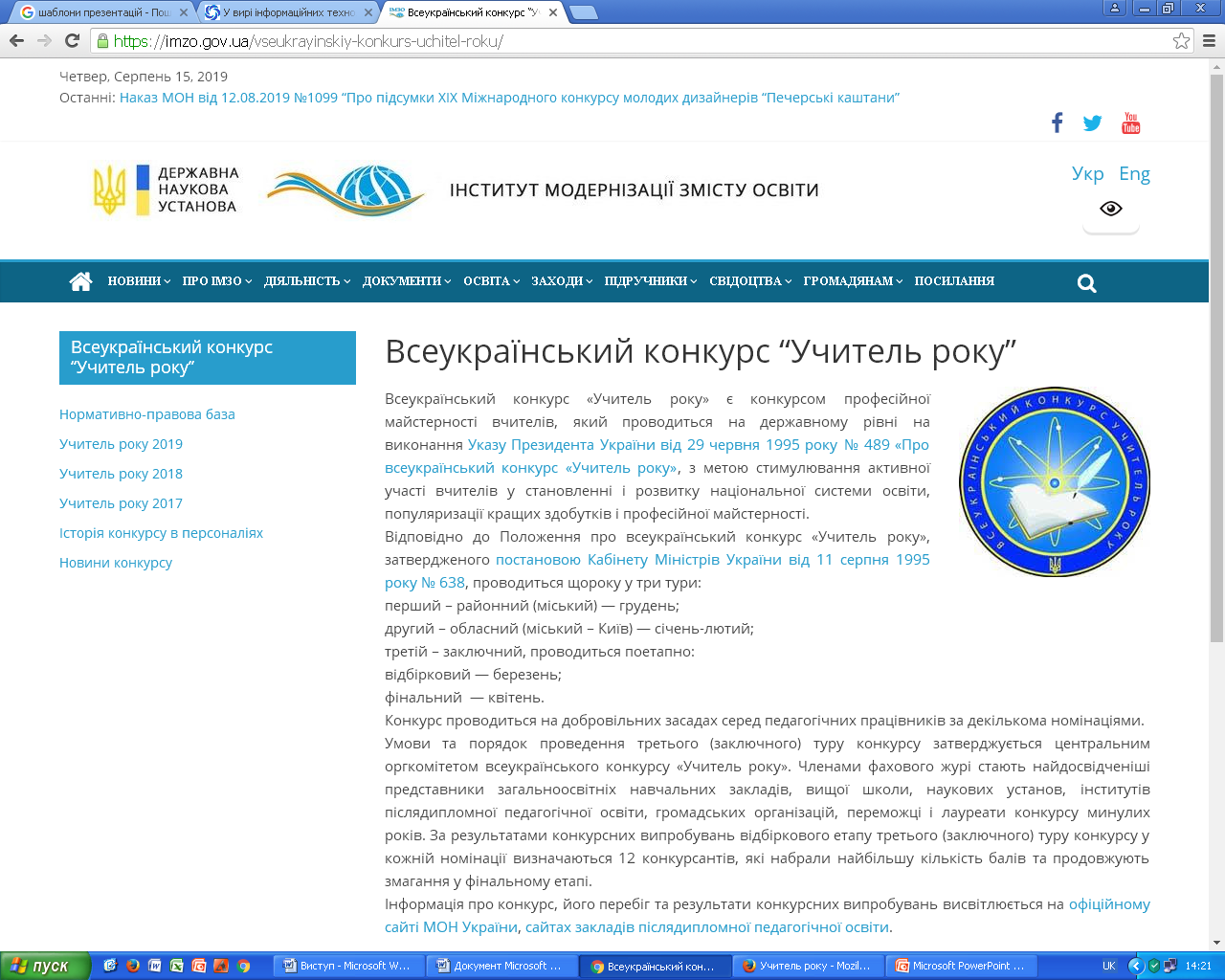 Нормативно-правове забезпечення конкурсу:Постанова Кабінету Міністрів України від 16.05.2018 № 370 «Про внесення змін до Положення про Всеукраїнський конкурс «Учитель року»https://www.kmu.gov.ua/ua/npas/pro-vnesennya-zmin-do-polozhennya-pro-vseukrayinskij-konkurs-uchitel-roku Постанова Кабінету Міністрів України від 16.05.2018 № 370 «Про внесення змін до Положення про Всеукраїнський конкурс «Учитель року»https://www.kmu.gov.ua/ua/npas/pro-vnesennya-zmin-do-polozhennya-pro-vseukrayinskij-konkurs-uchitel-roku Наказ Міністерства освіти і науки України від 10.06.2019 № 798  «Про проведення Всеукраїнського конкурсу «Учитель року - 2020»»file:///D:/Documents/Downloads/5cff6674b83ad695101470%20(1).pdf Про перенесення ІІІ (всеукраїнського) туруконкурсу «Учитель року – 2020»Відділ організації масових заходів та інформаційно-аналітичної роботи ДНУ "Інститут модернізації змісту освіти" повідомляє, що третій тур всеукраїнського конкурсу "Учитель року –  2020" відбудеться з 17 по 25 вересня 2020 року (відповідно до  наказу Міністерства освіти і науки України від 23 березня 2020 року № 427 «Про внесення змін до деяких наказів Міністерства освіти і науки України»).З наказом можна ознайомитись за посиланням – https://drive.google.com/open?id=1VG27fdbYT4jO-Nt6eR_Всеукраїнський конкурс фахової майстерності для вчителів – україністів і учителів початкових класів «Соняшник – учитель» www.gra-sonyashnyk.com.ua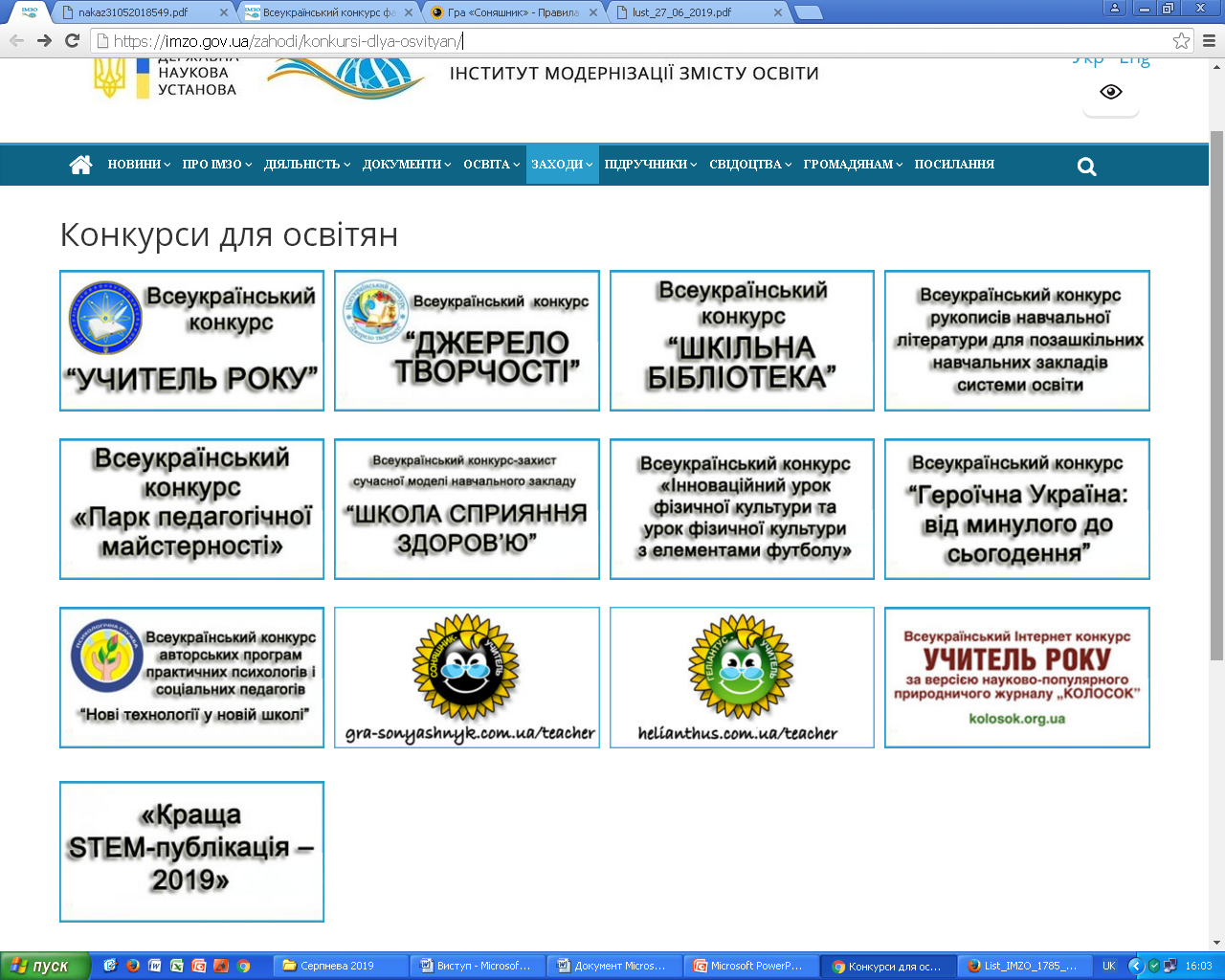 Нормативно-правове забезпечення конкурсуНаказ Міністерства освіти і науки, молоді та спорту України від 12.10.2012 року № 1101 «Про затвердження положень про Всеукраїнську українознавчу гру «Соняшник», Всеукраїнський конкурс фахової майстерності для вчителів – україністів «Соняшник – учитель» та Міжнародну природознавчу гру «Геліантус», зареєстрованого в Міністерстві юстиції України 30.10.2012 року за № 1811/22123. https://zakon3.rada.gov.ua/laws/show/z1811-12 Всеукраїнський конкурс фахової майстерності для вчителів природничих навчальних предметів – фізики, хімії, біології, географії та вчителів початкових класів «Геліантус-учитель»www.gra-helianthus.com.uaНормативно-правове забезпечення конкурсуНаказ Міністерства освіти і науки, молоді та спорту України від 12.10.2012 року № 1101 «Про затвердження положень про Всеукраїнську українознавчу гру «Соняшник», Всеукраїнський конкурс фахової майстерності для вчителів – україністів «Соняшник – учитель» та Міжнародну природознавчу гру «Геліантус», зареєстрованого в Міністерстві юстиції України 30.10.2012 року за № 1811/22123. https://zakon3.rada.gov.ua/laws/show/z1811-12 Всеукраїнський Інтернет-конкурс «Учитель року» за версією науково-популярного природничого журналу «КОЛОСОК»www.kolosok.org.uaНормативно-правове забезпечення конкурсуЛист ІМЗО від 08.05.2019 № 22.1/10-1704 «Про підсумки ІV Всеукраїнського Інтернет-конкурсу «Учитель року – 2020» за версією науково-популярного природничого журналу  «Колосок». https://drive.google.com/file/d/1zjVKmnQsInIIgujN0IamNHwprYSk3FOq/vieМіжнародні конкурси фахової майстерностіGlobal Teacher Prize – http://globalteacherprize.org International Teacher Essay Contest – http://www.globalethicsnetwork.orgThe Best Education Project International – http://visioneuromedia.comGolden Formula – http://visioneuromedia.com